Grafomotoryka dla chętnych do wyboru…17.06.2020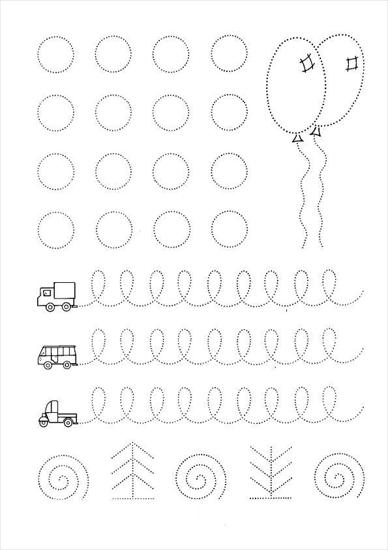 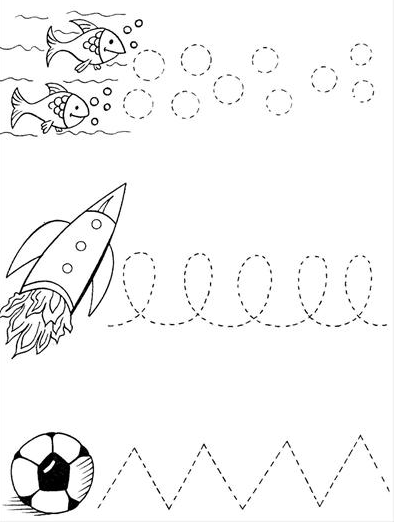 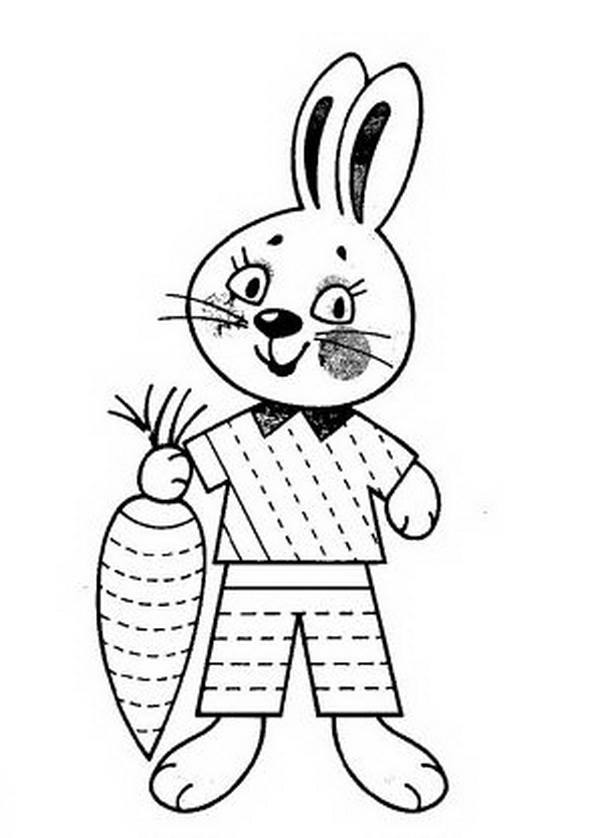 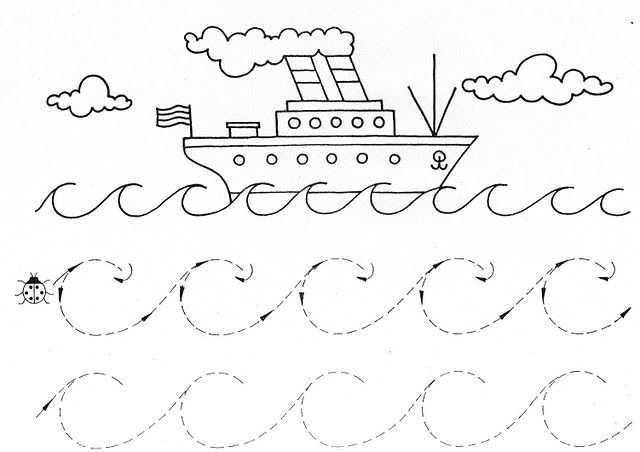 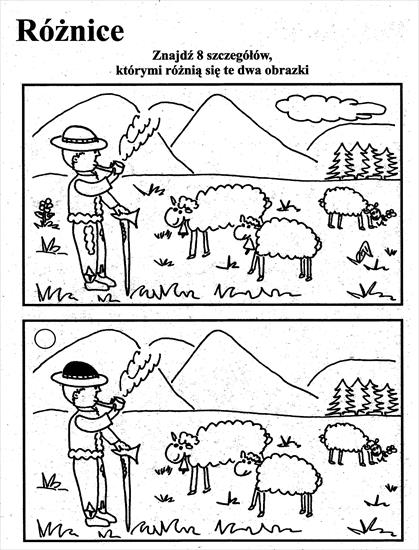 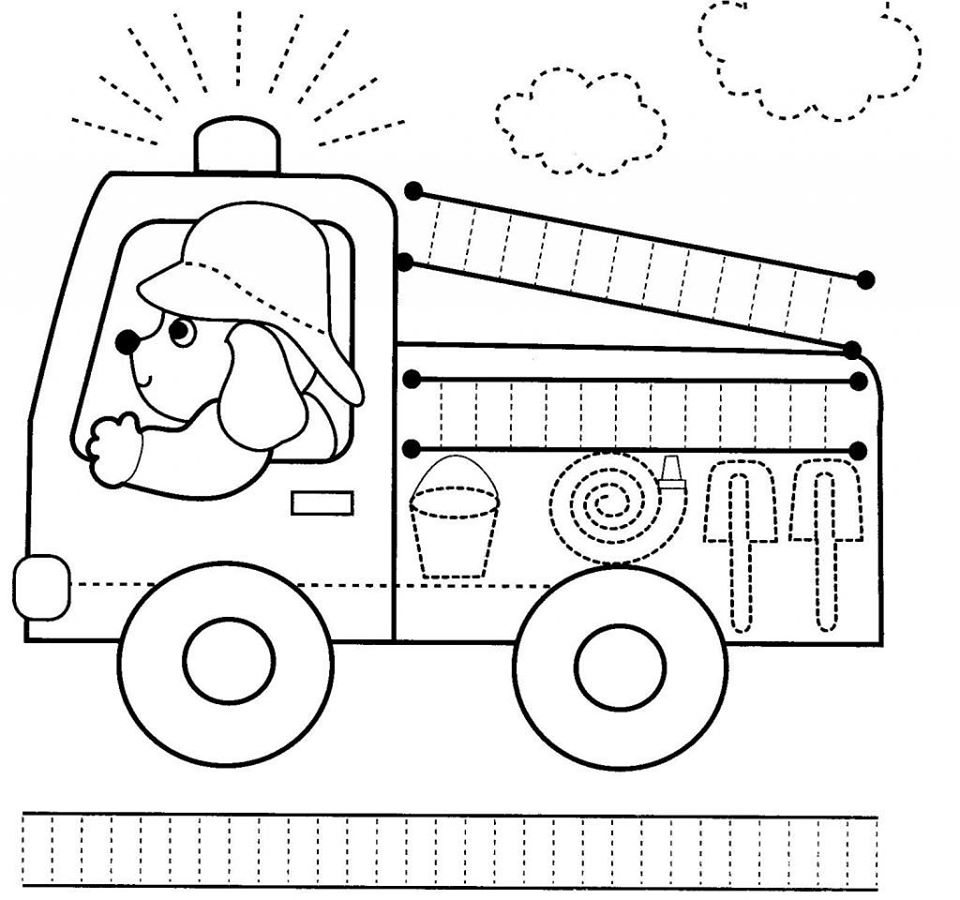 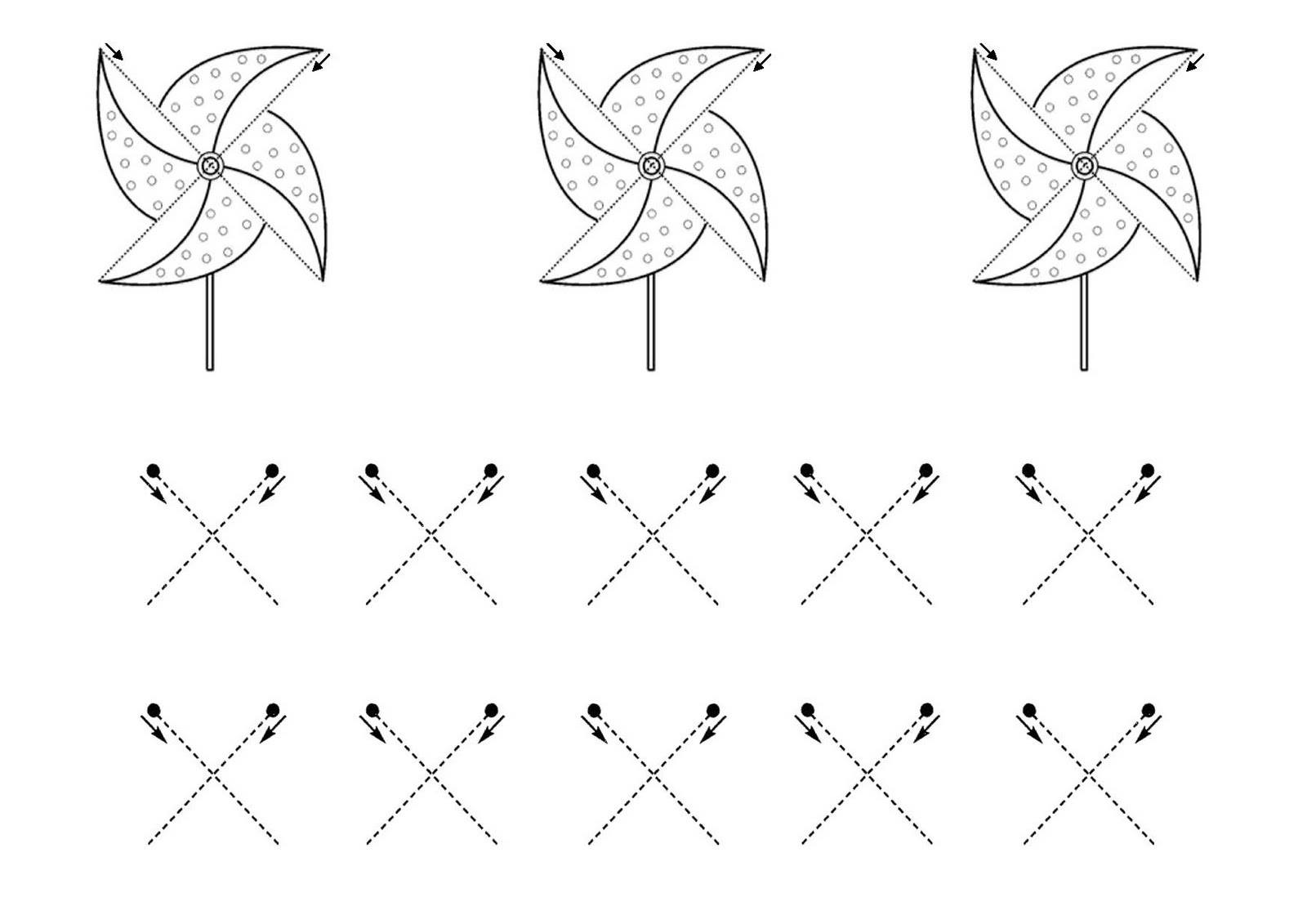 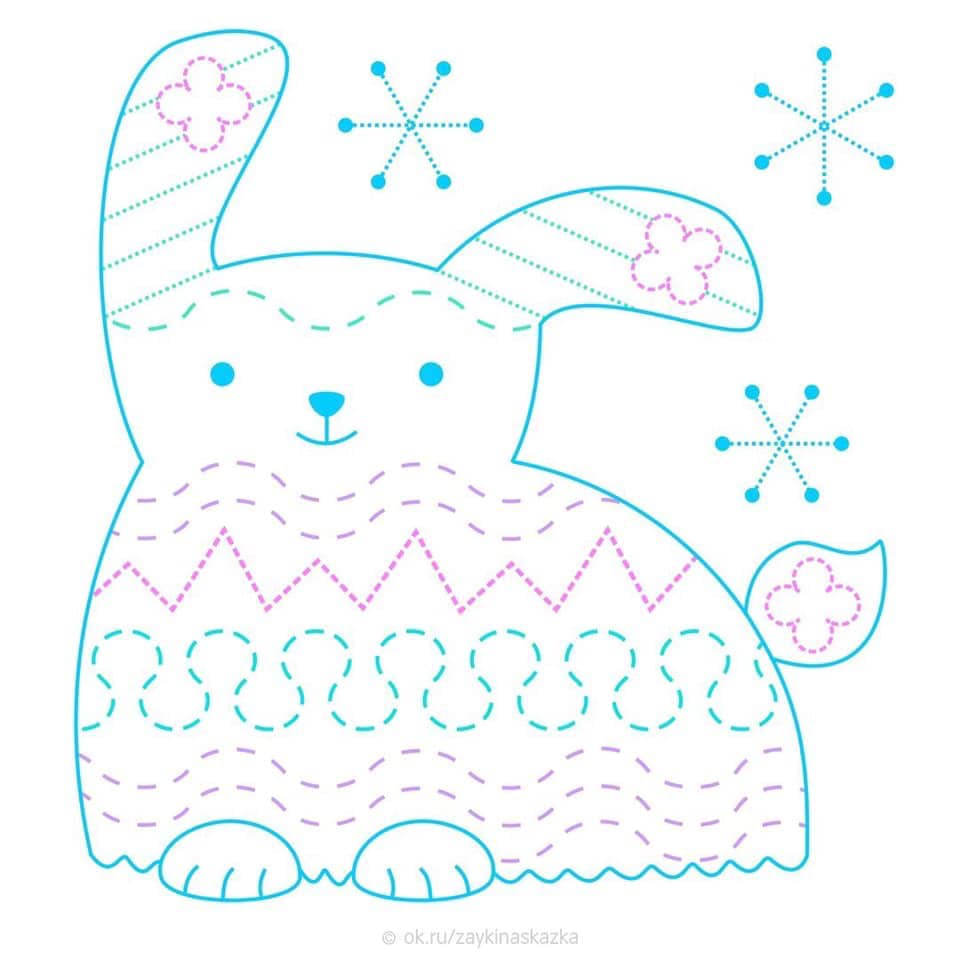 Wyklej dinozaura plasteliną na jaki kolor chcesz…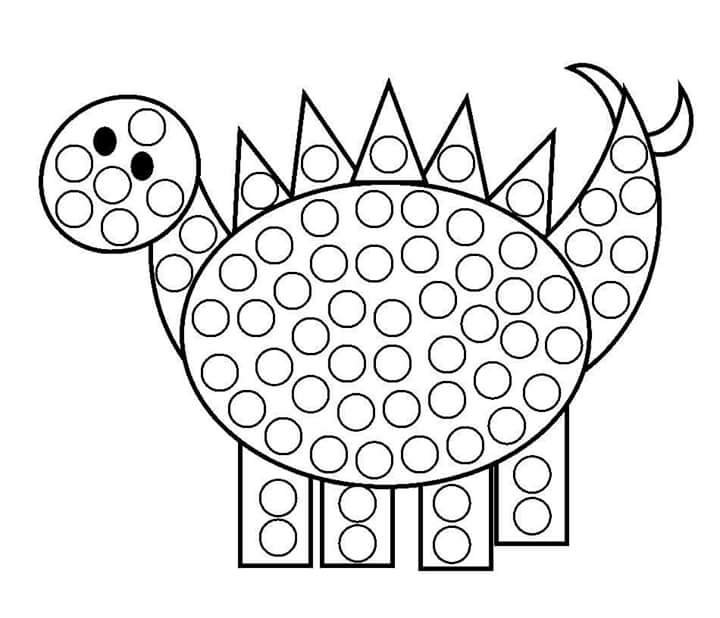 